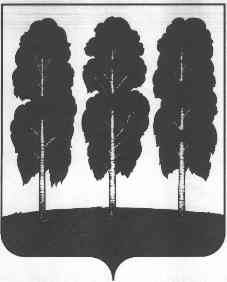 АДМИНИСТРАЦИЯ БЕРЕЗОВСКОГО РАЙОНАХАНТЫ-МАНСИЙСКОГО АВТОНОМНОГО ОКРУГА – ЮГРЫРАСПОРЯЖЕНИЕот  19.01.2021		                                                № 45-рпгт. БерезовоО плане мероприятий по снижению рисков нарушения антимонопольного законодательства в администрации Березовского района на 2021 год	В соответствии с Указом Президента Российской Федерации от 21.12.2017 № 618 «Об основных направлениях государственной политики по развитию конкуренции», постановлением Правительства Ханты-Мансийского автономного округа – Югры от 25.01.2019 № 12-п «О создании и организации системы внутреннего обеспечения соответствия требованиям антимонопольного законодательства деятельности исполнительных органов государственной власти Ханты-Мансийского автономного округа – Югры и органов местного самоуправления муниципальных образований Ханты-Мансийского автономного округа – Югры», приказом Департамента экономического развития Ханты-Мансийского автономного округа – Югры от 07.02.2019 № 21 «Об антимонопольном комплаенсе в Ханты-Мансийском автономном округе – Югре», распоряжением администрации Березовского района от 24.07.2020 № 542-р «Об организации системы внутреннего обеспечения соответствия требованиям антимонопольного законодательства (антимонопольного комплаенса) в администрации Березовского района»:Утвердить план мероприятий по снижению рисков нарушения антимонопольного законодательства в администрации Березовского района на 2021 год согласно приложению к настоящему распоряжению.Разместить настоящее распоряжение на официальном веб-сайте органов местного самоуправления Березовского района.Настоящее распоряжение вступает в силу после его подписания.Контроль за исполнением настоящего распоряжения возложить на заместителя главы Березовского района, председателя Комитета С.В. Ушарову.И.о. главы района                                                                                         С.Ю. БилашПриложение к распоряжению администрации Березовского района от 19.01.2021 № 45-рПлан мероприятий по снижению рисков нарушения антимонопольного законодательства в администрации Березовского района на 2021 год№ п/пМероприятия по снижению рисковСрок исполненияОтветственный исполнитель1.Проведение общественной экспертизы и публичного обсуждения проектов муниципальных нормативных правовых актов на предмет выявления возможных рисков нарушения антимонопольного законодательства в информационно-телекоммуникационной сети Интернет на Портале проектов нормативных правовых актов Ханты-Мансийского автономного округа – Югры (http://regulation.admhmao.ru) в разделе «Комплаенс»в течение годаСтруктурные подразделения администрации района – разработчики муниципальных нормативных правовых актов2.Проведение правовой экспертизы проектов муниципальных нормативных правовых актов, разработанных структурными подразделениями администрации района на соответствие требованиям антимонопольного законодательствав течение годаЮридическо-правовое управление администрации района3.Предоставление в комитет по экономической политике администрации района информации о проектах муниципальных нормативных правовых актов, разработанных структурными подразделениями, прошедших правовую экспертизу, в которых выявлены нарушения антимонопольного законодательствапо мере выявления нарушенийЮридическо-правовое управление администрации района4.Разработка и утверждение перечня действующих муниципальных нормативных правовых актов администрации района, подлежащих анализу на соответствие антимонопольному законодательству до 01.07.2021Комитет по экономической политике администрации района5.Анализ действующих муниципальных нормативных правовых актов, разработанных структурными подразделениями  администрации района на наличие или отсутствие рисков нарушения антимонопольного законодательствав соответствии с планом-графикомСтруктурные подразделения администрации района – разработчики муниципальных нормативных правовых актов6.Предоставление в комитет по экономической политике администрации района информации о нарушениях антимонопольного законодательства, выявленных контрольно-надзорными органами, в том числе Федеральной антимонопольной службойв течение двух рабочих днейс даты получения соответствующего акта (указания)от контрольно-надзорногооргана, выявившего такое нарушениеСтруктурные подразделения администрации района, в деятельности которого выявлено нарушениеантимонопольногозаконодательства7.Подготовка и внесение изменений в муниципальные нормативные правовые акты в случае выявления условий для возникновения рисков нарушения антимонопольного законодательства, получении заключения о результатах экспертизы (анализа) муниципального нормативного правового акта или его проекта на предмет наличия положений, содержащих риск нарушения антимонопольного законодательства, от юридическо-правового управления администрации Березовского района, Департамента экономического развития Ханты-Мансийского автономного округа – Югры,  при поступлении актов (указаний) контролирующих органов об устранении положений муниципального нормативного правового акта, нарушающих антимонопольное законодательство, либо подготовка мотивированных возражений об отсутствии необходимости внесения изменений в нормативный правовой акт по мере выявления нарушенийСтруктурные подразделения администрации района –разработчики муниципальных нормативных правовых актов8.Организация обучения должностных лиц, администрации района по вопросам, связанным с соблюдением антимонопольного законодательства и антимонопольного комплаенса1 полугодие 2021 годаУправление делами администрации района9.Разработка и утверждение плана мероприятий по снижению рисков нарушения антимонопольного законодательства в администрации Березовского района на 2022 годдо 31.12.2021 Комитет по экономической политике администрации района